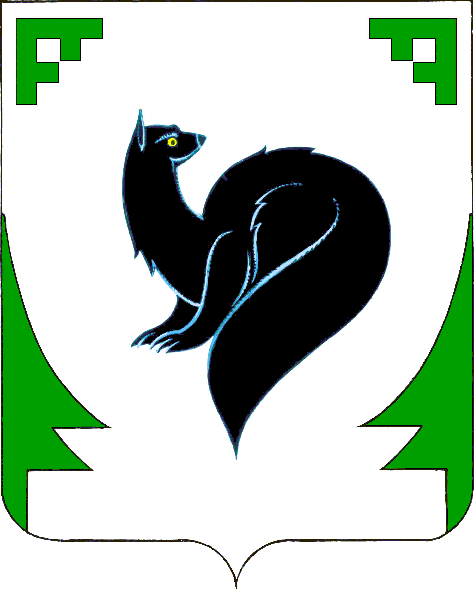 ТЕРРИТОРИАЛЬНАЯ КОМИССИЯ ПО ДЕЛАМ НЕСОВЕРШЕННОЛЕТНИХ И ЗАЩИТЕ ИХ ПРАВ В ГОРОДЕ МЕГИОНЕПОСТАНОВЛЕНИЕот 30 ноября 2017 года                                                                                                          №84-Кгород Мегион, конференц-зал, здание администрации города Мегиона, 14.15 часов (сведения об участниках заседания указаны в протоколе заседания Комиссии)О принятых мерах в 2017 году по предупреждению несчастных случаев с детьми на льдуЗаслушав и обсудив информацию Нижневартовского инспекторского отделения ФКУ «Центр ГИМС МЧС России по ХМАО-Югре», БУ ХМАО – Югры «Мегионский политехнический колледж», КОУ «Мегионская школа для обучающихся с ограниченными возможностями здоровья», департамента социальной политики администрации города Мегиона о принятых мерах в 2017 году по предупреждению несчастных случаев с детьми на льду, Комиссия установила:На текущий момент 2017 года несчастных случаев с детьми на льду не зарегистрировано.Нижневартовское инспекторское отделение ФКУ «Центр ГИМС МЧС России по ХМАО-Югре» исполняет контрольно-надзорные функции по обеспечению безопасности жизни людей на водных объектах, в весенне-летний и осенне-зимний периоды. Особое внимание уделяется детям. Для этого в период половодья и ледостава на водоемах Нижневартовского района, в общеобразовательных учреждениях проводятся лекции и практические занятия по безопасности на водных объектах с показом видеороликов и распространением листовок и других наглядных материалов. В осенне-зимний период по безопасности на льду: «Осторожно тонкий лед», «Оказание первой помощи провалившемуся под лед», «Как определить прочность льда». В весенне-летний период: «Правила поведения на воде», «Методы и способы спасения утопающих».Нижневартовским инспекторским отделением ФКУ «Центр ГИМС МЧС России по ХМАО-Югре» в 2017 году была проведена 208 лекция, задействовано 47 образовательных учреждений Нижневартовского района, участвовало 13730 детей, было задействовано 410 человек преподавательского состава. Проведено 32 лекции и семинаров для трудовых коллективов организаций и предприятий, это на 9% больше чем в 2016 году, было привлечено 4682 человека (с АППГ увеличение на 14%).С началом весенне-летнего периода провести в образовательных учреждениях Нижневартовского района, а в частности в г. Мегионе, уроки ОБЖ на тему («Осторожно тонкий лед», «Оказание первой помощи провалившимся под лед»). Провести родительские собрания в школах города с напоминанием о родительском контроле за детьми в период ледохода и ледостава.На территории города Мегиона проведена следующая работа по предупреждению несчастных случаев с детьми на льду:Групповые родительские собрания, внимание родителей обращено на необходимость усиления контроля за детьми во внеучебное время и организации безопасного досуга;Проведены инструктажи со всеми обучающимися несовершеннолетними «Правила безопасного нахождения на льду», «Отогревание пострадавшего»;Определены маршруты движения обучающихся к образовательным учреждениям с учетом пересечения водных объектов в зимний период;Проведены практические тренировки «Профилактика уличного травматизма в гололед», «Первая помощь при травмах»;Проведены совместные акции с представителями МЧС;В образовательных организациях оформлены уголки безопасности с информацией по предотвращению несчастных случаев на льду, дорогах, спортивных, природных и иных объектах;Проведены классные часы с участием 12479 обучающихся (АППГ – 7271);5168 индивидуальных бесед с 5748 несовершеннолетними, 3169 родителями, в АППГ – 4861 беседы;587 групповых бесед с участием 7288 несовершеннолетних и 3163 родителем, в АППГ – 432 беседа;На сайтах 23 образовательных учреждений размещена информация по предупреждению несчастных случаев в зимнее время года.Среди более 9000 несовершеннолетних и более 7000 родителей распространены памятки, листовки, плакаты, брошюры, буклеты.Так же в 23 образовательном учреждении проведено 550 мероприятий в рамках профилактической акции «Безопасный лед» в период с 20 по 26 ноября 2017 года.Руководствуясь пунктами 1, 2 статьи 14, статьи 16 Закона Ханты-Мансийского автономного округа – Югры от 12.10.2005 №74-оз «О комиссиях по делам несовершеннолетних и защите их прав в Ханты-Мансийском автономном округе – Югре и наделении органов местного самоуправления отдельными полномочиями по образованию и организации деятельности комиссий по делам несовершеннолетних и защите их прав», с целью предупреждения нарушений прав и законных интересов несовершеннолетних, а так же предупреждения безнадзорности и правонарушений несовершеннолетних, КомиссияПОСТАНОВЛЯЕТ:1. Департаменту социальной политики администрации города Мегиона (управление образования и молодежной политики департамента социальной политики администрации города Мегиона, отдел физической культуры и спорта департамента социальной политики администрации города Мегиона), БУ Ханты-Мансийского автономного округа-Югры «Мегионский политехнический колледж», КОУ «Мегионская школа для обучающихся с ограниченными возможностями здоровья»:1.1. Организовать ежеквартальное размещение в средствах массовой информации публикаций, выступлений по предупреждению несчастных случаев с детьми на льду.Информацию об исполнении данного пункта с указанием дат, названием опубликованного материала и вида СМИ, электронной ссылкой направлять в отдел по обеспечению деятельности территориальной комиссии по делам несовершеннолетних администрации города Мегиона:Срок: – до 20 ноября 2018 года.1.2. Организовать проведение в 2017-2018 годах тематических классных часов с обучающимися всех классов (групп), индивидуальных бесед с несовершеннолетними, тематических общешкольных родительских собраний по предупреждению несчастных случаев с детьми на льду.Информацию об исполнении данного пункта направлять в отдел по обеспечению деятельности территориальной комиссии по делам несовершеннолетних администрации города Мегиона по форме, согласно Приложению 1.Срок: до 20 ноября 2018 года.1.3. Организовать изготовление и распространение среди несовершеннолетних и их родителей информационных буклетов, бюллетеней, листовок, содержащих сведения о мерах безопасности несовершеннолетних в местах зимнего отдыха, о недопустимости бесконтрольного выхода детей на лёд.Информацию об исполнении данного пункта направлять в отдел по обеспечению деятельности территориальной комиссии по делам несовершеннолетних администрации города Мегиона.Срок: до 20 ноября 2018 года.2. Утвердить список лиц, награждённых благодарственным письмом Председателя территориальной комиссии по делам несовершеннолетних и защите их прав в городе Мегиона, по итогам профилактической акции по предупреждению чрезвычайных происшествий с детьми на территории городского округа город Мегион в 2017 году, согласно Приложению 2.Председатель комиссии                                                                                        Д.М.МамонтовПриложение 1 к постановлению территориальной комиссии по делам несовершеннолетних и защите их прав№84-К от 30 ноября 2017 годаПриложение 2                                                   к постановлению территориальной комиссии по делам несовершеннолетних и защите их прав в городе Мегионе №84-К от 30 ноября 2017 г.Список лиц,награждённых благодарственным письмом Председателя территориальной комиссии по делам несовершеннолетних и защите их прав в городе Мегиона, по итогам профилактической акции по предупреждению чрезвычайных происшествий с детьми на территории городского округа город Мегион в 2017 году№п/пМероприятиеОхват (количество) несовершеннолетнихОхват (количество)родителей1Классные часы2Индивидуальные беседы3Уроки ОБЖ на тему «Оказание первой помощи провалившимся под лед»4Родительские собрания на тему «Опасный лёд»№ п/пФ.И.О. участника акцииОУ, должность1.Сержант Вера АлексеевнаПедагог ДО МАОУ №5 «Гимназия»2.Ченчекова Алёна Михайловнавоспитатель МБДОУ «ДС №2 «Рябинка»3.Квочкина Оксана НиколаевнаИнструктор по физической культуре МБДОУ «ДС №3 «Ласточка»4.Денисова Юлия АндреевнаСпециалист по охране труда и техники безопасности МБДОУ «ДС №4 «Морозко»5.Макарчук Ирина НиколаевнаСтарший воспитатель МБДОУ «ДС №10 «Золотая рыбка»6.Галиева Галина БорисовнаСтарший воспитатель МБДОУ «ДС №12 «Росинка»7.Попова Наталья АлександровнаЗаконной представитель воспитанника МАДОУ №15